Key learning this half termWe are also studying:LiteracyMathsReligious EducationThis half term, we will read ‘Gorilla’ by Anthony Browne. Our school trip to the Yorkshire Wildlife Park will then lead to creative writing opportunities. We also start reading James and the Giant Peach. We will write diary entries and our own story endings.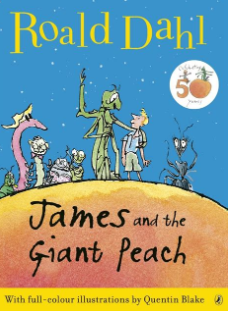 
We will consolidate all Year 3 grammar as well as exploring apostrophes (for possession and contraction) and tense (past, present and present perfect).We will be completing work on shape and statistics. The children will be learning about horizontal and vertical lines, and pairs of perpendicular and parallel lines. We will then progress to looking at right angles and angles more and less than a right angle. We will also learn about the different types of triangles. These activities will give us chance to revisit, apply and consolidate the learning about angles and lines. We will continue to look at the Jewish faith as we think about the question. ‘What is it like to be a Jew in Britain today?’ We will explore Jewish beliefs, key events and stories. A guest speaker will spend time with Year 3 and allow time for questions to deepen their understanding of the faith.PUPILS WILL KNOW THAT:JUDAISMJewish beliefs about God and why these are important to  people todayHow Jews use the Torah and explain why it is importantScienceGeographyPSHEFrenchDTWe will continue with our light and shadow learning that we started last half term.After this, we will consolidate the science learning from Y3. Our Geography learning will focus on a region in France. We will make predictions about the region before exploring it in depth, look at the physical and human geography of the region. We will compare this with a region in England. We will also learn the 8 compass points and practise planning routes using maps. PUPILS WILL KNOW THAT:Regions are particular areas of a country.Regions will have similarities and differences – both physical and human.
Regions will have changed over time.
There are 8 compass points.During this half term, the children will learn about growing and changes that happen to the body.They will look at the different stages of human development from a baby, to a child, a grown up to old age. They will think about how the body changes and what this looks like. They will also think about how humans and animals are able to carry babies in their bodies. PUPILS WILL KNOW:As we grow and age how we look changes.How to label the body How we look after people at different stages of their life. This half term, we will look at the topic food. Children will be introduced to the story ‘The very hungry caterpillar. Children will perform the story at the end of the half term. They will also explore role play in a French café setting. PUPILS WILL KNOW:Days of the weekFruitFoodIn our DT learning, we will be learning about pneumatics and creating our own moving monster toys. We begin by investigating existing products, learning about pneumatic systems and then moving on to designing and creating our own toy.  Finally, we will learn about famous engineers and designers who created a very famous brand of toy! PUPILS WILL KNOW THAT:They can measure, mark out, cut, score and assemble components with some accuracy whilst working safely.They can  use finishing techniques to strengthen and improve the appearance of their productThey can evaluate their own products against the original specification they created. PEICTBritish ValuesWorship FocusKey vocabularyDuring this half term, we learn how to play cricket focusing on throwing, catching, fielding and striking. PUPILS WILL KNOW THAT:They need to exercise often to be healthy.It is important to warm up and cool down and explain why. We will be communicators this half-term. We will practise creating presentations and presenting these to the class. PUPILS WILL KNOW:How to create a presentation on Google Classroom.How to speak clearly and confidentlyBegin to learn how to record video and take picturesThe British Value that we will focus on this half term is Mutual respect and Tolerance. Children will participate in diversity week and inter faith day to enable them to flourish as citizens, We will be studying The Old testament: The Law.During worship will listen and retell stories from the Old testament including:Noah’s Ark The tower of BabelYour child will be learning these key words over the next half term:Maths: perpendicular, parallelDT: pneumatic systemMusic: improvise, composeGeography: region, north, south, west, eastR.E: Peasch, Passover, Torah, Rosh Hashanah PSHE:How babies grow. Understanding a babies needs. Outside and inside body.Transition